
AVS/IVSA UK & Ireland Elections 2019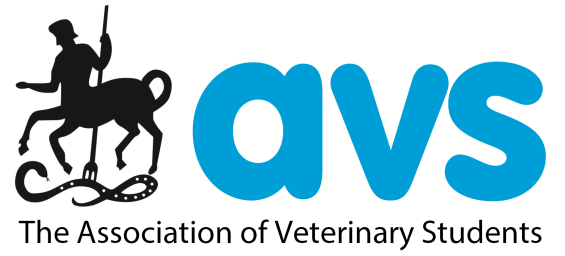 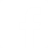 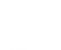 Name:Position:Vet School:Year:About me:Experience:What I would try to achieve in my role:Why you should vote for me: